    J A D Ł O S P I S                          04.05.2021r.-07.05.2021r.ZASTRZEGA  SIĘ PRAWO DO ZMIAN  W  JADŁOSPISIEWSZYSTKIE POTRAWY PRZYGOTOWYWANE SĄ W PRZEDSZKOLNEJ KUCHNI  Z DODATKIEM NATURALNYCH PRZYPRAW,  BEZ GLUTAMINIANU SODU I INNYCH SZTUCZNYCH DODATKÓW.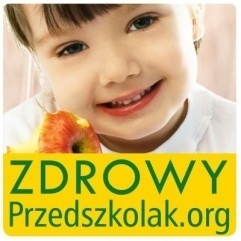                         INTENDENT                                  KUCHARKA                                  DYREKTOR  JADŁOSPIS DOSTĘPNY NA STRONIE INTERNETOWEJ PRZEDSZKOLA -olimpijczyk.eprzedszkola.ploraz  na  stronie  i przedszkoleJ A D Ł O S P I S                         10.05.2021r.-14.05.2021r.ZASTRZEGA  SIĘ PRAWO DO ZMIAN  W  JADŁOSPISIEWSZYSTKIE POTRAWY PRZYGOTOWYWANE SĄ W PRZEDSZKOLNEJ KUCHNI  Z DODATKIEM NATURALNYCH PRZYPRAW,  BEZ GLUTAMINIANU SODU I INNYCH SZTUCZNYCH DODATKÓW.                        INTENDENT                                  KUCHARKA                                  DYREKTORJADŁOSPIS DOSTĘPNY NA STRONIE INTERNETOWEJ PRZEDSZKOLA –olimpijczyk.eprzedszkola.ploraz  na  stronie  i przedszkoleDataŚniadanieObiadPodwieczorek03.05.2021r.Poniedziałek    ŚWIĘTO KONSTYTUCJI             3 MAJA04.05.2021r.Wtorek Pieczywo mieszane(1) pasta jajeczna (3),szczypiorek ,  pomidor , rzodkiewka, ogórek zielony , kakao(7),herbata  owocowa ,  wodaZupa  krem z marchwi  na  włoszczyźnie (1)(7)(9),kotlet  drobiowy smażony(1)(3), ziemniaki z  koperkiem (7),surówka  z kapusty pekińskiej  z marchwią ,buraki pieczone  w kawałku , kompot z jabłek  Gruszka ,ciasto  marchewkowe  -wyrób  własny (1)(3)(7), kawa zbożowa  z mlekiem (7),woda05.05.2021r.Środa  Pieczywo mieszane(1), masło(7), ser żółty (7), ogórek kiszony ,pomidor, szczypiorek  , jabłko, kakao(7), herbata  ziołowa , woda Rosół    z  makaronem na  włoszczyźnie (1),  kurczak gotowany ,ryż , sos  potrawkowy (1)(7),marchewka gotowana z  groszkiem zielonym (7),sałata  lodowa, kompot  wieloowocowyKiwi ,rogal  mleczny  z masłem (1)(7),sok naturalny z  marchwi , woda06.05.2021r.Czwartek Pieczywo mieszane (1)masło(7),filet z  indyka  (10)(11)(12) ,pomidor,  ogórek  zielony ,kawa zbożowa na  mleku(7), sok naturalny z wiśni   ,woda  Zupa  z fasolki szparagowej na  włoszczyźnie ,sos  boloński z mięsem (1),makaron(1),ogórek kiszony  w kawałku, kalafior  gotowany  masłem  bułka tartą (1)(7), kompot  z jabłek Ananas  ,galaretka owocowa ,wafle jaglane , herbata  ziołowa, woda07.05.2021r.Piątek Bułka  pszenna (1),masło(7),powidła ,  marchewka kalarepa w  kawałku-do wyboru  , płatki kukurydziane ,mleko (7),sok naturalny z  jabłek  , woda Polędwica  z dorsza duszona (1)(3),surówka  z kapusty  kiszonej  z marchewką , ziemianki z koperkiem(9), marchewka pieczona w kawałku , kompot Truskawki  ,jogurt  naturalny  (7) , chrupki  kukurydziane , herbata  ziołowa , woda10.05.2021r.Poniedziałek Pieczywo mieszane(1), masło(7), szynka  drobiowa  (10)(11)(12),ogórek zielony,   sałata lodowa , pomidor, kakao(7), herbata owocowa woda Zupa  ogórkowa  na  włoszczyźnie mięsie (1)(7)(9),naleśniki z mąki pszenno- gryczanej z twarogiem (1)(3)(7), marchewka  kalarepa w  kawałku-do  wyboru, herbata,  woda Bulka  razowa  z  masłem wędliną (1)(7)(10(11)(12), rzodkiewka ogórek kiszony  w kawałku –do  wyboru  ,sok naturalny  z  jabłek , woda11.05.2021r.Wtorek Pieczywo mieszane (1) masło(7), twarożek ze szczypiorkiem(7),pomidor, ogórek kiszony ,owsianka na mleku  (1)(7), herbata  , wodaZupa paprykowo-cukiniowa   na  włoszczyźnie  (1)(7)(9),pieczeń  wieprzowa  duszona (1),kasza pęczak(1),buraki  zasmażane, sałata lodowa ,  kompot z jabłek Jabłko, placek drożdżowyz  owocami –wyrób  własny (1)(3)(7),kawa zbożowa   z mlekiem (7),woda12.05.2021r.Środa  Pieczywo mieszane(1), masło(7),  jajko (3),keczup (9)(10)(11)(12),pomidor, szczypiorek, ogórek kiszony ,  kiwi, kakao (7) herbata   owocowa,  wodaKrem brokułowa   na  włoszczyźnie (9),klops  drobiowy smażony (1)(3),kapusta kiszona gotowana  , papryka  czerwona  w kawałku, ziemniaki z koperkiem (7),kompot  z jabłek Deser -kasza jaglana na  mleku  z malinami  (7), herbata , woda13.05.2021r.Czwartek Pieczywo mieszane (1),  masło(7),  parówka zkeczupem(9)(10)(11)(12), ogórek  kiszony  w kawałku, rzodkiewka, jabłko, kakao(7),herbata owocowa, wodaZupa  grochowa  na  włoszczyźnie mięsie wędzonym (9),makaron (1)sos pomidorowy (1),fasolka szparagowa z masłem bułką tartą (1)(7),ogórek  zielony  w  kawałku ,kompot jabłek  Truskawki ,twarożek  naturalny z miodem (7),chrupki kukurydziane, herbata ziołowa, woda  14.05.2021r.Piątek Pieczywo mieszane(1), masło(7),pasta z makreli  wędzonej (4) ,ogórek kiszony,  pomidor, sałata  lodowa  mleko(7),sok naturalny z wiśni, wodaZupa  pomidorowa na  włoszczyźnie z ryżem  (9),jajecznica  ze  szczypiorkiem  (3),rzodkiewka ,  kalafior  brokuły gotowane na  parze  z  masłem z  bułką  tartą (1)(7), ziemniaki z koperkiem, kompot  z jabłek Banan    ,bułka mleczna  z masłem (1)(7) ,herbata owocowa ,woda                                                                                   